Does Your Chewing Gum Lose Its Flavour?Lonnie Donegan, 1959 (as recorded at the New Theatre, Oxford)INTRO: 1 2 / 1 2 / [G] / [G]Oh [G] me oh [D] my oh [G] you, what-[G]ever [D] shall I [G] do[C] Halle-[G]lujah, the [G] question [D] is pe-[G]culiarI’d [G] give a [D] lot of [G] dough, if [G] only [D] I could [G] knowThe [A] answer to my [A7] question, is it yes or is it [D] no?Does your [G] chewing gum lose its flavour on the [D] bedpost overnight?If your [D] mother says don’t [D7] chew it, do you [G] swallow it in [G7] spite?Can you [C] catch it on your [D] tonsils, can you [Em] heave it left and [C] right?Does your [G] chewing gum lose its [E7] flavour on the [A7] bedpost [D] over-[G]night?Here [G] comes a [D] blushing [G] bride, the [G] groom is [D] by her [G] side[C] Up to the [G] altar, just as [G] steady [D] as Gi-[G]braltarAh the [G] groom has [D] got the [G] ring, and it’s [G] such a [D] pretty [G] thingBut [A] as he slips it [A7] on her finger, the choir begins to [D] singDoes your [G] chewing gum lose its flavour on the [D] bedpost overnight?If your [D] mother says don’t [D7] chew it, do you [G] swallow it in [G7] spite?Can you [C] catch it on your [D] tonsils, can you [Em] heave it left and [C] right?Does your [G] chewing gum lose its [E7] flavour on the [A7] bedpost [D] over-[G]night?Now the [G] nation [D] rise as [G] one, to [G] send their [D] honoured [G] son[C] Up to the [G] White House, yes, the [G] nation’s [D] only [G] White HouseTo [G] voice their [D] discon-[G]tent, un-[G]to the [D] Presi-[G]dentThey [A] pawn the burning [A7] question what has swept this conti-[D]nent<Spoken> If tin whistles are made of tin, what do they make fog horns out of? Boom boomDoes your [G] chewing gum lose its flavour on the [D] bedpost overnight?If your [D] mother says don’t [D7] chew it, do you [G] swallow it in [G7] spite?Can you [C] catch it on your [D] tonsils, can you [Em] heave it left and [C] right?Does your [G] chewing gum lose its [E7] flavour on the [A7] bedpost [D] over-[G]night?On the [A] bed-[A]post [D] o-[D]ver-[G]night!<Spoken> Hello there, I love you and I wanna hold you tight!A Monday, Tuesday, Wednesday, Thursday, Friday, Sat’day nightOn the [A] bed-[A]post [D] o-[D]ver-[G]night!<Spoken> A dollar is a dollar and a dime is a dimeHe’d sing another chorus but he hasn’t got the timeOn the [A] bed-[A]post [D] o-[D]ver-[G]night! [G]/[G]/[G] [D] [G] Yeah!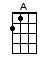 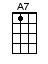 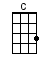 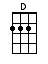 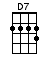 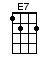 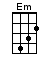 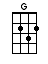 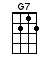 www.bytownukulele.ca